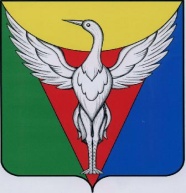 ЧЕЛЯБИНСКАЯ ОБЛАСТЬСОВЕТ ДЕПУТАТОВ  ПОДОВИННОГО СЕЛЬСКОГО ПОСЕЛЕНИЯОКТЯБРЬСКОГО МУНИЦИПАЛЬНОГО РАЙОНАР Е Ш Е Н И Еот __.____.2020  г. № ___                                                                ПРОЕКТО внесении измененийв Решение Совета депутатовот 05.11.2015 г. № 10«О введении налога на имущество физических лиц»В соответствии  со ст. 406 Налогового кодекса Российской Федерации и   Уставом Подовинного сельского поселения  ,Совет  депутатов Подовинного сельского поселения РЕШИЛ:      1.Внести в Решение Совета депутатов  Подовинного сельского поселения Октябрьского муниципального района  № 10 от 05.11.2015 г. «О введении налога на имущество физических лиц» следующие изменения:        1.1.  В подпункте 5 пункта 2 слово « предоставленных » и слово « дачного» исключить.          2.Настоящее  Решение вступает в силу  с 1 января 2021 года, но не ранее чем по истечении одного месяца со дня его официального опубликования..Глава Подовинногосельского поселения		                     	В.С.Кузьменко